导师审核培养计划操作步骤登录网上办事大厅，使用账号密码登录https://newids.seu.edu.cn/authserver/login?service=https://newids.seu.edu.cn/authserver/login2.jsp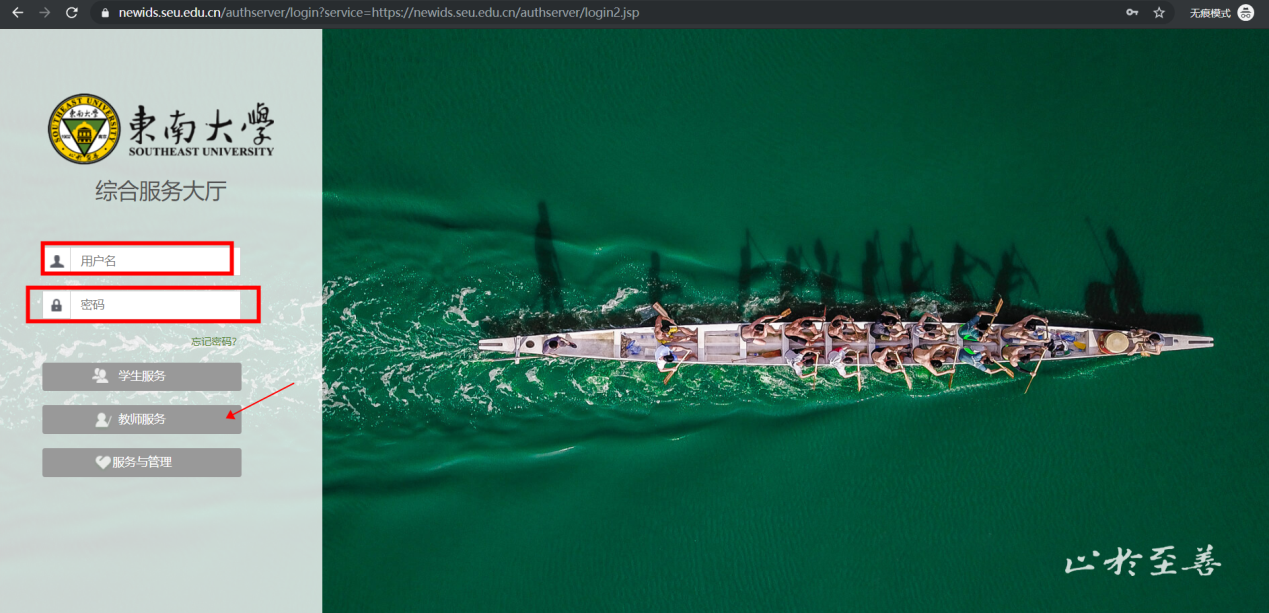 搜索‘研究生培养计划管理应用’，导师身份进入，可以审核培养计划；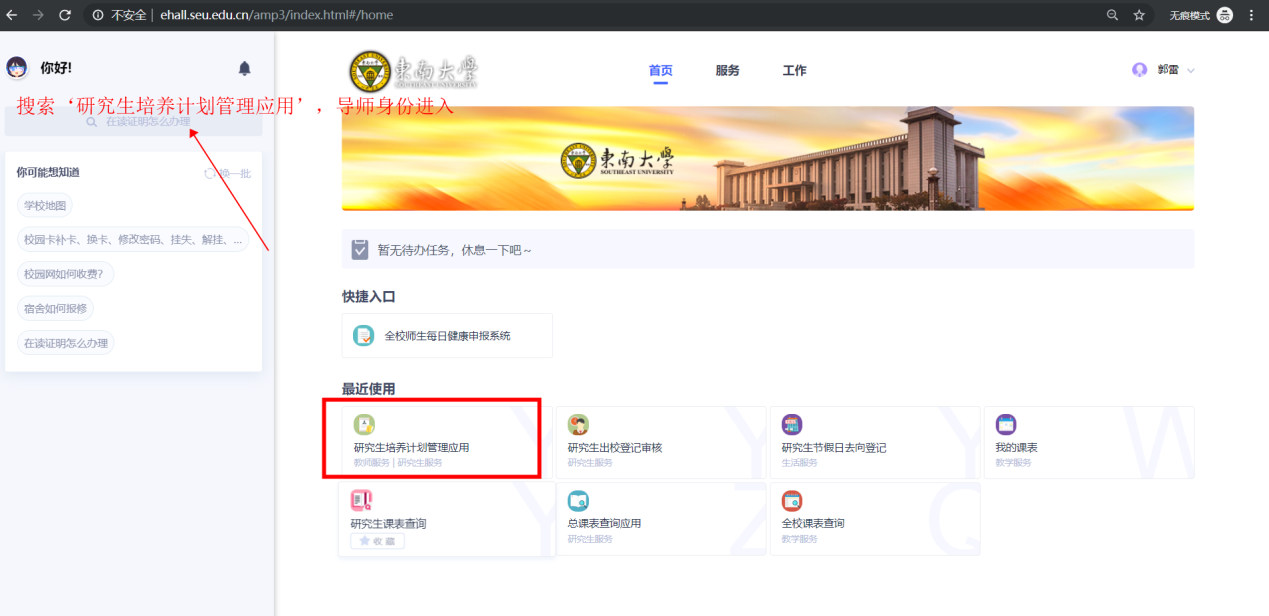 3、对学生进行单个、批量退回，审核通过可退回；待审核学生自己可收回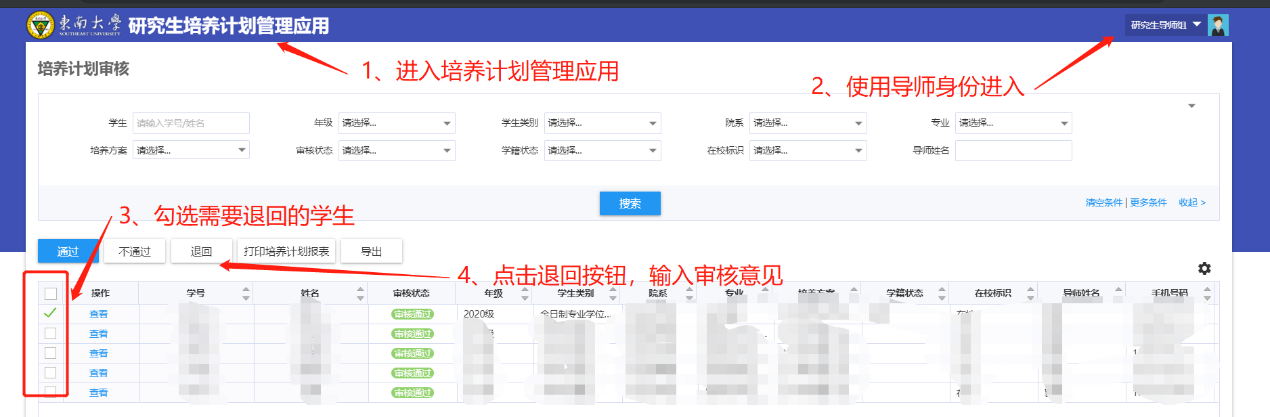 注意：没有退回按钮的话清理浏览器缓存，快捷按钮是ctrl+shift+delete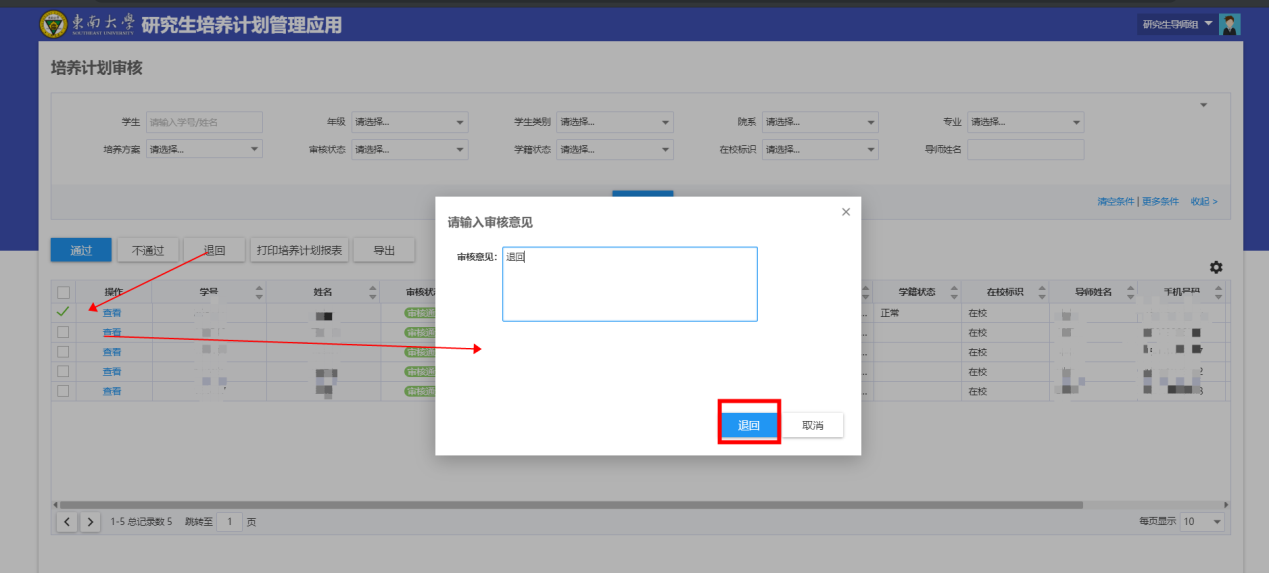 